§3151.  Bridle paths and trails; damagesBridle paths and trails may be laid out, altered or discontinued by any town or city within such town or city on petition therefor in the same manner as is provided by law for the laying out, altering or discontinuing of town ways in a town or city streets in a city, except that no cultivated or improved land shall be taken without the consent of the owner and a 2/3 vote shall be required for the acceptance of such paths and trails by any town. All provisions now in force as to assessment of damages and appeal therefrom in cases of laying out, altering and discontinuing town ways in towns or city streets shall apply to laying out, altering and discontinuing bridle paths and trails, except that the petitioners shall have no right of appeal.The State of Maine claims a copyright in its codified statutes. If you intend to republish this material, we require that you include the following disclaimer in your publication:All copyrights and other rights to statutory text are reserved by the State of Maine. The text included in this publication reflects changes made through the First Regular and First Special Session of the 131st Maine Legislature and is current through November 1. 2023
                    . The text is subject to change without notice. It is a version that has not been officially certified by the Secretary of State. Refer to the Maine Revised Statutes Annotated and supplements for certified text.
                The Office of the Revisor of Statutes also requests that you send us one copy of any statutory publication you may produce. Our goal is not to restrict publishing activity, but to keep track of who is publishing what, to identify any needless duplication and to preserve the State's copyright rights.PLEASE NOTE: The Revisor's Office cannot perform research for or provide legal advice or interpretation of Maine law to the public. If you need legal assistance, please contact a qualified attorney.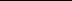 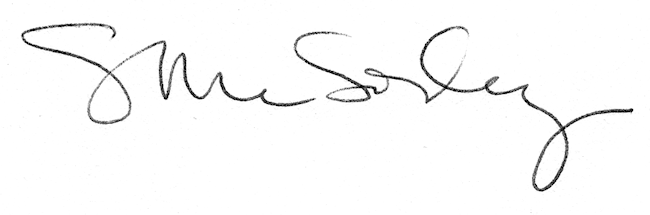 